Osoba prowadząca: 	Jarosław CzerniakMiejsce:		ul. Rybaki 13 Świnoujście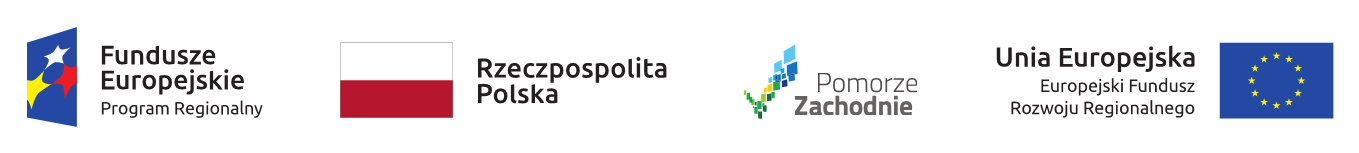  „Kwalifikacje – moja przyszłość”  RPZP.08.06.00-32-K005/18 „Kwalifikacje – moja przyszłość”  RPZP.08.06.00-32-K005/18 „Kwalifikacje – moja przyszłość”  RPZP.08.06.00-32-K005/18 „Kwalifikacje – moja przyszłość”  RPZP.08.06.00-32-K005/18 „Kwalifikacje – moja przyszłość”  RPZP.08.06.00-32-K005/18 „Kwalifikacje – moja przyszłość”  RPZP.08.06.00-32-K005/18 „Kwalifikacje – moja przyszłość”  RPZP.08.06.00-32-K005/18 „Kwalifikacje – moja przyszłość”  RPZP.08.06.00-32-K005/18 „Kwalifikacje – moja przyszłość”  RPZP.08.06.00-32-K005/18 „Kwalifikacje – moja przyszłość”  RPZP.08.06.00-32-K005/18 „Kwalifikacje – moja przyszłość”  RPZP.08.06.00-32-K005/18 „Kwalifikacje – moja przyszłość”  RPZP.08.06.00-32-K005/18Projekt współfinansowany ze środków Europejskiego Funduszu SpołecznegoProjekt współfinansowany ze środków Europejskiego Funduszu SpołecznegoProjekt współfinansowany ze środków Europejskiego Funduszu SpołecznegoProjekt współfinansowany ze środków Europejskiego Funduszu SpołecznegoProjekt współfinansowany ze środków Europejskiego Funduszu SpołecznegoProjekt współfinansowany ze środków Europejskiego Funduszu SpołecznegoProjekt współfinansowany ze środków Europejskiego Funduszu SpołecznegoProjekt współfinansowany ze środków Europejskiego Funduszu SpołecznegoProjekt współfinansowany ze środków Europejskiego Funduszu SpołecznegoProjekt współfinansowany ze środków Europejskiego Funduszu SpołecznegoProjekt współfinansowany ze środków Europejskiego Funduszu SpołecznegoProjekt współfinansowany ze środków Europejskiego Funduszu Społecznegow ramach Regionalnego Programu Operacyjnego Województwa Zachodniopomorskiego 2014-2020w ramach Regionalnego Programu Operacyjnego Województwa Zachodniopomorskiego 2014-2020w ramach Regionalnego Programu Operacyjnego Województwa Zachodniopomorskiego 2014-2020w ramach Regionalnego Programu Operacyjnego Województwa Zachodniopomorskiego 2014-2020w ramach Regionalnego Programu Operacyjnego Województwa Zachodniopomorskiego 2014-2020w ramach Regionalnego Programu Operacyjnego Województwa Zachodniopomorskiego 2014-2020w ramach Regionalnego Programu Operacyjnego Województwa Zachodniopomorskiego 2014-2020w ramach Regionalnego Programu Operacyjnego Województwa Zachodniopomorskiego 2014-2020w ramach Regionalnego Programu Operacyjnego Województwa Zachodniopomorskiego 2014-2020w ramach Regionalnego Programu Operacyjnego Województwa Zachodniopomorskiego 2014-2020w ramach Regionalnego Programu Operacyjnego Województwa Zachodniopomorskiego 2014-2020w ramach Regionalnego Programu Operacyjnego Województwa Zachodniopomorskiego 2014-2020HARMONOGRAM ZAJĘĆHARMONOGRAM ZAJĘĆHARMONOGRAM ZAJĘĆHARMONOGRAM ZAJĘĆHARMONOGRAM ZAJĘĆHARMONOGRAM ZAJĘĆZajęcia:Zajęcia:Zajęcia:Zajęcia:Zajęcia:Doradztwo zawodoweDoradztwo zawodoweDoradztwo zawodoweDoradztwo zawodoweDoradztwo zawodoweDoradztwo zawodoweDoradztwo zawodoweDoradztwo zawodoweDoradztwo zawodoweDoradztwo zawodoweDoradztwo zawodoweRok szkolnyRok szkolnyRok szkolnyRok szkolnyRok szkolny2018/20192018/2019DataGodziny zajęćZajęcia 22.10.20188.00-10.00Grupowe23.10.201816.00-19.00Grupowe24.10.201816.00-19.00Grupowe25.10.201816.00-18.00Grupowe26.10.20189.00-12.00Grupowe29.10.20188.00-10.00Grupowe30.10.201816.00-17.00Grupowe31.10.20189.00-13.00Grupowe05.11.20188.00-10.00Indywidualne06.11.201817.00-19.00Indywidualne07.11.201817.00-19.00Indywidualne08.11.201817.00-18.00Indywidualne09.11.201814.00-17.30Indywidualne13.11.201816.00-19.00Indywidualne14.11.201817.00-19.00Indywidualne15.11.201817.00-19.00Indywidualne16.11.201814.00-16.30Indywidualne19.11.20188.00-10.00Indywidualne20.11.201817.00-19.00Indywidualne21.11.201817.00-19.00Indywidualne22.11.201817.00-19.00Indywidualne23.11.201814.00-16.30Indywidualne26.11.20188.00-10.00Indywidualne27.11.201817.00-19.00Indywidualne28.11.201817.00-19.00Indywidualne29.11.201817.00-19.00Indywidualne30.11.201814.00-16.30Indywidualne03.12.20188.00-10.00Indywidualne04.12.201817.00-19.00Indywidualne05.12.201817.00-19.00Indywidualne06.12.201817.00-18.00Indywidualne07.12.201814.00-17.00Grupowe10.12.201816.00-18.00Grupowe11.12.201817.00-19.00Grupowe12.12.201817.00-19.00Grupowe13.12.201814.00-16.00Grupowe14.12.20188.00-11.00Grupowe17.12.201817.00-19.00Grupowe18.12.201817.00-19.00Grupowe19.12.201817.00-19.00Grupowe20.12.201814.00-16.30Indywidualne21.12.20188.00-13.00Indywidualne02.01.20198.00-10.00Indywidualne03.01.201917.00-19.00Indywidualne04.01.201917.00-19.00Indywidualne07.01.201914.00-17.00Indywidualne08.01.201916.00-18.00Indywidualne09.01.201917.00-19.00Indywidualne10.01.201916.00-19.00Indywidualne11.01.201914.00-17.00Indywidualne14.01.20198.00-10.00Indywidualne15.01.201917.00-19.00Indywidualne16.01.201917.00-19.00Indywidualne17.01.201917.00-19.00Indywidualne18.01.201914.00-17.00Indywidualne21.01.20198.00-10.00Indywidualne22.01.20198.00-11.00Indywidualne23.01.201916.00-19.00Indywidualne24.01.201916.00-19.00Indywidualne25.01.20198.00-11.00Indywidualne01.03.201915.30-17.30Grupowe04.03.20198.00-10.00Grupowe05.03.201917.00-19.00Grupowe06.03.201917.00-19.00Grupowe07.03.201917.00-19.00Grupowe08.03.201915.30-17.30Grupowe11.03.20198.00-10.00Grupowe12.03.201917.00-19.00Grupowe13.03.201917.00-19.00Grupowe14.03.201917.00-19.00Grupowe01.04.201915.30-17.30Indywidualne02.04.20198.00-10.00Indywidualne03.04.201917.00-19.00Indywidualne04.04.201917.00-19.00Indywidualne05.04.201917.00-19.00Indywidualne08.04.201915.30-17.30Indywidualne09.04.20198.00-10.00Indywidualne10.04.201917.00-19.00Indywidualne11.04.201917.00-19.00Indywidualne12.04.201917.00-19.00Indywidualne15.04.201917.00-19.00Indywidualne16.04.201917.00-19.00Indywidualne17.04.201917.00-19.00Indywidualne25.04.201917.00-19.00Indywidualne26.04.201917.00-19.00Indywidualne06.05.201915.30-17.30Indywidualne07.05.20198.00-10.00Indywidualne08.05.201917.00-19.00Indywidualne09.05.201917.00-19.00Indywidualne10.05.201917.00-19.00Indywidualne13.05.201915.30-17.30Indywidualne14.05.20198.00-10.00Indywidualne15.05.201917.00-19.00Indywidualne16.05.201917.00-19.00Indywidualne17.05.201917.00-19.00Indywidualne